Guided Reading I want to learn more about this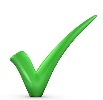 I knew this or I predicted thisXThis is not what I expected?I need some clarification on this or don’t know this word!This is exciting I enjoyed learning this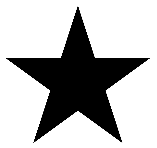 This stands out to me 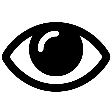 This makes me visualize something or see something in my mind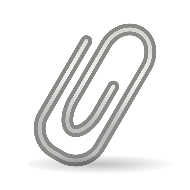 This connects to the real world or to my own life